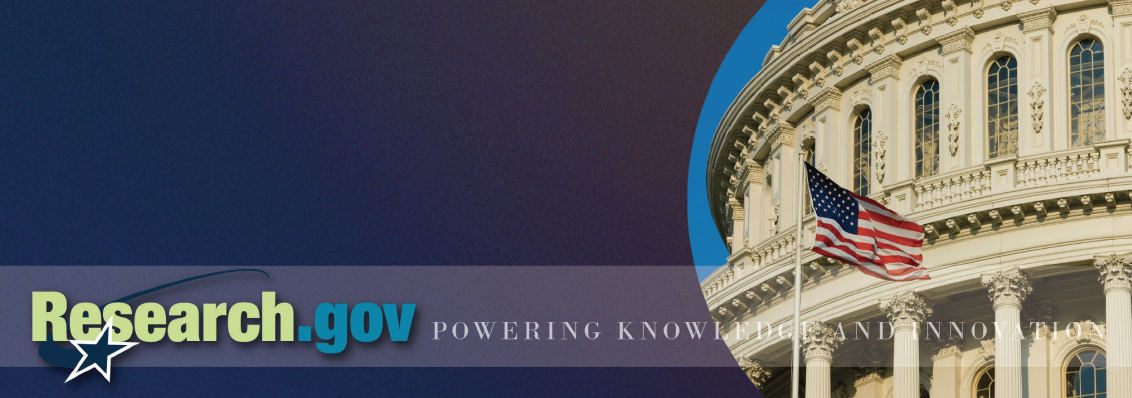 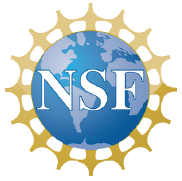 NSF Project 
Reporting FormatThis document has been developed to provide Principal Investigators (PIs), co-PIs, and research organizations with:a listing of the questions that will be asked in the new NSF project reporting format; assistance in planning for the submission of the report; and a tool to help PIs collaborate with other contributors in answering these questions, if needed.  The project reporting service on Research.gov and the associated help documentation provides more detailed instructions and contextual assistance.Note: NSF project reports are not cumulative and should always be prepared for the specific project reporting period only. All NSF project reports must now be submitted through Research.govAccomplishments You have the option of selecting “nothing to report” in this section.  What are the major goals of the project? <<<Include the goals for your REU Site>>What was accomplished under these goals (you must provide information for at least one of the 4 categories below)? Major Activities:  <<<Describe activities here>>Specific Objectives: Significant Results: <<<List results in terms of participants, recruitment goals, publications or presentations, graduate school participation, etc>>>Key outcomes or other achievements: <<<Discuss any other significant outcomes>>>What opportunities for training and professional development has the project provided? <<<Include information about professional development for the undergraduates and the graduate students who are serving as mentors here.>>How have the results been disseminated to communities of interest? <<<Include your site web page link here as well as any other dissemination efforts.>>>What do you plan to do during the next reporting period to accomplish the goals?NOTE: You may upload PDF files with images, tables, charts, or other graphics in support of the Accomplishments section. You may upload up to 4 PDF files with a maximum file size of 5 MB each.Products
 
You have the option of selecting “nothing to report” in this section.  There are no limitations to the number of entries you submit and you can also pull information directly from Thomson Search when using the online tool on Research.gov.Within the Products section, you can list any products resulting from your project during the specified reporting period, such as:   <<<Fill this section in with products that have resulted. Put stars by student authors.>>>Journals: Books: Book Chapters: Thesis/Dissertations: Conference Papers and Presentations: Other Publications: Technologies or Techniques: Patents: Inventions: Licenses: Websites: Other Products: NOTE: You may upload PDF files with images, tables, charts, or other graphics in support of the Products section. You may upload up to 4 PDF files with a maximum file size of 5 MB each.Participants 
There are no limits on the number of participants you list for this section; however, you must list participants who have worked one person month or more for the project reporting period. You have the option of selecting “nothing to report” in this section.   For Research Experience for Undergraduates (REU) sites and supplements, specific questions will be listed in this section. The online service will also ask for additional information on participants such as: 
     What individuals have worked on the project?What organizations have been involved as partners?Have other collaborators or contacts been involved?<<<It is critical that you list each REU student as an Individual participant and included an email address for the student. This will trigger a request to the student to provide additional information>What individuals have worked on the project?  What other organizations have been involved as partners?The online service will also ask you for additional information such as:      Type of Partner OrganizationNameLocationPartner’s contribution to the projectHave other collaborators or contacts been involved?   Yes    No 
Impacts 

You have the option of selecting “nothing to report” in this section.  What is the impact on the development of the principal discipline(s) of the project? <<<You should at least be able to say something about contribution to the research base of the area in which your students are working>>>What is the impact on other disciplines? What is the impact on the development of human resources? <<<REU sites always do this, whether developing graduate students, future researchers, preparing students for computing careers.  Be sure to fill in this section.>>>What is the impact on physical resources that form infrastructure? What is the impact on institutional resources that form infrastructure? What is the impact on information resources that form infrastructure? What is the impact on technology transfer? What is the impact on society beyond science and technology?Changes / Problems

If not previously reported in writing to the agency through other mechanisms, provide the following additional information or state, "Nothing to Report", if applicable. Changes in approach and reason for change: Actual or Anticipated problems or delays and actions or plans to resolve them:Changes that have a significant impact on expenditures: Significant changes in use or care of human subjects: Significant changes in use or care of vertebrate animals: Significant changes in use or care of biohazards: Special Requirements This report section is only available when Special Requirements are specifically noted in the solicitation and approved by the Office of Management and Budget. NOTE: You may upload PDF files in support of the Special Requirements section. You may upload PDF files with a maximum file size of 10 MB each. There is no limit to the number of files uploaded. Name Most Senior Project Role Nearest Person Month Worked